 新 书 推 荐中文书名：《往昔》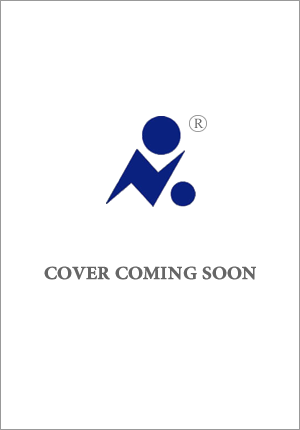 英文书名：YESTERYEAR作    者：Caro Claire Burke出 版 社：待定代理公司：UTA/ANA/Zoey出版时间：待定代理地区：中国大陆、台湾页    数：约270页审读资料：电子稿类    型：女性小说版权已授：Brazil: Rocco  Germany: auction ongoing Italy: auction ongoing Sweden: offer pending North American: auction ongoing内容简介：娜塔莉（Natalie）过着传统的生活。她的牧场上有座迷人的农舍，质朴，充满艺术气息。她的丈夫是位英俊的牛仔，两人有6个可爱的孩子。但，如果这美好的背后，有着保姆和制片人，厨房里藏着工业级冰箱和烤箱，“丈夫”是共和党，是类似于肯尼迪那样的人物，大女儿也开始质疑她是否是“传统妻子”，情况会如何呢？对于这一切，娜塔莉网络上800万的追随者并不了解，当然，也不会对她产生影响。但是那些愤怒的女性呢？那些拥有特权、上过常春藤联盟大学、沿海精英、说她是反女权主义和反传统的人呢？她们只是嫉妒而已。娜塔莉过的不仅是美好生活，也是理想中的生活，而且恰好以此建立了一个帝国。 一天，一觉醒来，她发现生活并不属于她。她的家、丈夫、孩子，一切都很熟悉，却有些不对劲。她的厨房还在用喷火照明而不是电灯，孩子们衣冠不整，不怎么干活的丈夫突然变成了能干的农民。她的“女儿”告诉她，现在是1805年。可就在昨天，娜塔莉还在整理自制酸面团的照片，准备发到Instagram上，现在她却要拖木柴、手洗衣服。难道不明真相的她参加了一场残酷的真人秀？还是她正在经历一次时间旅行？或者又是在接受上帝的考验？还是撒旦？娜塔莉怀上“新丈夫”的孩子时，考虑到自己已无法控制目前的情况，她认为如何来到这里已并不重要，重要的是如何离开这里。这部作品会让你想到带有《断网假期》（Leave the World Behind）般悬念色彩的剧集《复制娇妻》（The Stepford Wives），玛格丽特·阿特伍德（Margaret Atwood）尖锐的社会评论，再加上一点《黑镜》（Black Mirror）的影子，布尔克出色地完成了她的首部作品。她笔下的娜塔莉目的性强、残酷无情、具有极强的控制欲，让人欲罢不能。她对娜塔莉的心理描写细致入微，其一举一动都带着冷酷的算计，让人意想不到。这本书揭露了一段婚姻和一种文化现象的内幕，让人深深沉迷其中。相信你在一口气读完之后，就会不禁想要与他人分享。作者简介：卡罗·克莱尔·布尔克（Caro Claire Burke）获得了弗吉尼亚大学（University of Virginia）文学学士学位和本宁顿学院（Bennington College）艺术硕士学位。她目前在Katie Couric Media 担任编辑。她的作品曾发表在《大西洋月刊》（The Atlantic）、Marie Claire、Bustle、《新俄亥俄评论》（New Ohio Review）和《查塔霍奇评论》（The Chattahoochee Review）上。她还有一个名为“封面故事”（Cover Stories）的短篇小说项目，在这个项目中，她将流行音乐和文学结合在一起，在Instagram和Substack上有不少忠实粉丝。她还在Substack创建了一个名为“Housekeeping”的非虚构类项目，也有不少读者。值得一提的是，她完全依靠写作吸引读者，她的几篇短篇小说被分享了30,000次以上。布尔克已成为记者们撰写有关传统女性文章的首选来源，Elle、Business Insider、Wired、PopSugar等杂志都曾引用过她的文章。她在Instagram、TikTok和Substack上拥有超过100,000名粉丝。她于今年1月开设了自己的TikTok账户，她经常在该账户上发布有关传统女性的精彩文章。她在该账户上发表的评论已被浏览了1,000多万次。感谢您的阅读！请将反馈信息发至：版权负责人Email：Rights@nurnberg.com.cn安德鲁·纳伯格联合国际有限公司北京代表处北京市海淀区中关村大街甲59号中国人民大学文化大厦1705室, 邮编：100872电话：010-82504106, 传真：010-82504200公司网址：http://www.nurnberg.com.cn书目下载：http://www.nurnberg.com.cn/booklist_zh/list.aspx书讯浏览：http://www.nurnberg.com.cn/book/book.aspx视频推荐：http://www.nurnberg.com.cn/video/video.aspx豆瓣小站：http://site.douban.com/110577/新浪微博：安德鲁纳伯格公司的微博_微博 (weibo.com)微信订阅号：ANABJ2002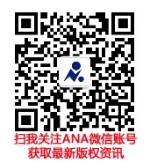 